Федеральное государственное бюджетное образовательное учреждение высшего образования «Красноярский государственный медицинский университет имени профессора В.Ф. Войно-Ясенецкого»Министерства здравоохранения Российской ФедерацииФармацевтический колледжДНЕВНИКучебной практикиНаименование практики Сестринский уход при инфекционных болезняхФ.И.О. Осипова Ксения ЮрьевнаМесто прохождения практики Фармацевтический колледж КрасГМУс «__21__» __мая__ 2022_ г.   по   «__27__» __мая__2022 г.Руководитель практики:Ф.И.О. (его должность) Лопатина Татьяна Николаевна  Красноярск2022Содержание1. Цели и задачи практики2. Знания, умения, практический опыт, которыми должен овладеть обучающийся после прохождения практики3. Тематический план4. График прохождения практики5. Инструктаж по технике безопасности6.  Содержание и объем проведенной работы7. Манипуляционный лист  8. Отчет (текстовой)Цель учебной практики «Сестринский уход при инфекционных болезнях» состоит в приобретении первоначального практического опыта по участию в лечебно-диагностическом процессе и последующего освоения общих и профессиональных компетенций по избранной специальности.Задачи:Закрепление и совершенствование приобретенных в процессе обучения профессиональных умений, обучающихся по сестринскому уходу за инфекционными больными;Ознакомление со структурой работы поликлиники и организацией работы среднего медицинского персонала;Адаптация обучающихся к конкретным условиям деятельности учреждений здравоохранения;Формирование навыков общения с инфекционными пациентами с учетом этики и деонтологии;Освоение современных методов работы в медицинских организациях практического здравоохранения;Обучение студентов особенностям проведения лечебно-диагностических мероприятий в инфекционной практике;Формирование основ социально-личностной компетенции путем приобретения студентом навыков межличностного общения с медицинским персоналом и пациентами.В результате учебной практики обучающийся должен:Приобрести практический опыт: осуществления ухода за инфекционными больными при инфекционных заболеваниях;Освоить умения:готовить пациента к лечебно-диагностическим вмешательствам;осуществлять сестринский уход за больными при различных заболеваниях и состояниях;консультировать пациента и его окружение по применению лекарственных средств;осуществлять фармакотерапию по назначению врача;проводить мероприятия по сохранению и улучшению качества жизни пациента;вести утвержденную медицинскую документацию;Знать:причины, клинические проявления, возможные осложнения, методы диагностики проблем пациента; организацию и оказание сестринской помощи; пути введения лекарственных препаратов; правила использования аппаратуры, оборудования, изделий медицинского назначения.Тематический планГрафик прохождения практикиИнструктаж по технике безопасностиС инструкцией № 331 по охране труда для студентов фармацевтического колледжа ознакомленДата		21.05.22			Роспись: Осипова К.Ю.Содержание и объем проведенной работы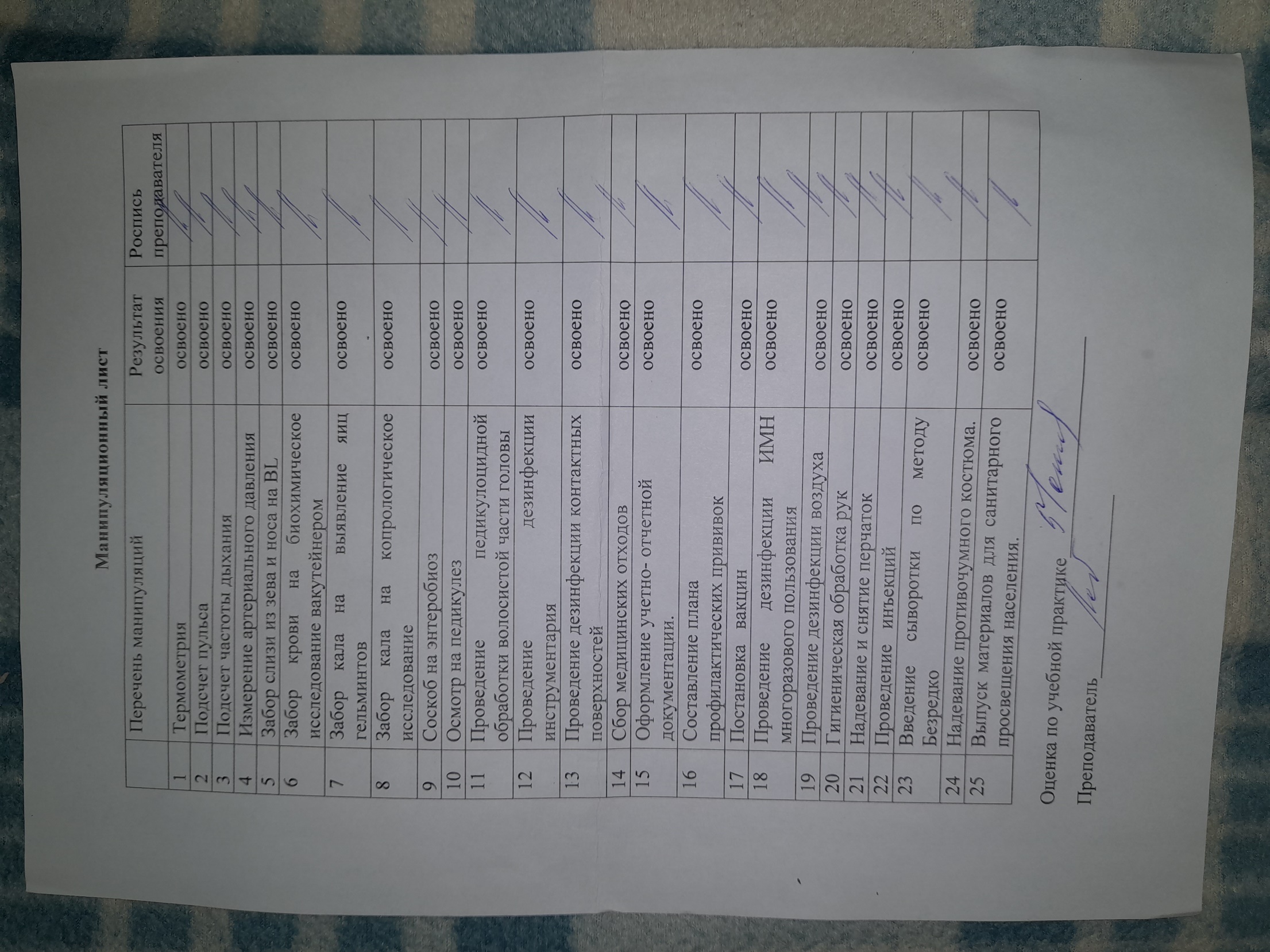 Текстовой отчетСамооценка по результатам учебной практикиПри прохождении учебной практики мною самостоятельно были проведены: термометрия, подсчет пульса, подсчет частоты дыхания, забор слизи из зева и носа на BL, оформление учетно- отчетной документации, гигиеническая обработка рук надевание и снятие перчаток, выпуск материалов для санитарного просвещения населения, составление плана профилактических прививок, введение сыворотки по методу Безредко, соскоб на энтеробиоз.                                                                                         сан-просвет работы с указанием количества человек  курация, беседы  с детьми, родителямиЯ хорошо овладел(ла) умениями: Оформление учетно- отчетной документации, выпуск материалов для санитарного просвещения населения, забор слизи из зева и носа на BL, составление плана профилактических прививок, Введение сыворотки по методу Безредко, термометрия, подсчет пульса, подсчет частоты дыхания, измерение артериального давления.Особенно понравилось при прохождении практики: термометрия, подсчет пульса, подсчет частоты дыхания, забор слизи из зева и носа на BL, оформление учетно- отчетной документации, гигиеническая обработка рук надевание и снятие перчаток, составление плана профилактических прививок, введение сыворотки по методу Безредко, соскоб на энтеробиоз.Недостаточно освоены: все освоено.Замечания и предложения по прохождению практики: нет никаких замечаний.Студент: Осипова К. Ю.№Наименование разделов и тем практикивсего часов1.Организация  сестринского ухода при инфекционных болезнях в условиях поликлиники.62.Организация работы поликлиники  по профилактике гриппа.63.Организация работы поликлиники  по профилактике  дифтерии.64.Организация работы поликлиники  по профилактике  гельминтозов.65.Организация работы поликлиники  по профилактике   трансмиссивных инфекций.66.Организация работы  кабинета иммунопрофилактики47.Зачет по учебной практике2Итого36Вид промежуточной аттестации –  зачет№Наименование разделов и тем практикидата1.Организация  сестринского ухода при инфекционных болезнях в условиях поликлиники.21.05.222.Организация работы поликлиники  по профилактике гриппа.22.05.223.Организация работы поликлиники  по профилактике  дифтерии.23.05.224.Организация работы поликлиники  по профилактике  гельминтозов.24.05.225.Организация работы поликлиники  по профилактике   трансмиссивных инфекций.25.05.226.Организация работы  кабинета иммунопрофилактики26.05.227.Зачет по учебной практике27.05.22датаТемаСодержание работы21.05Организация сестринского ухода при инфекционных болезнях в условиях поликлиники.Термометрия, подсчет пульса, подсчет частоты дыхания, измерение артериального давления, оформление учетно- отчетной документации, составление плана профилактических прививок, гигиеническая обработка рук надевание и снятие перчаток, проведение дезинфекции ИМН многоразового пользования.22.05Организация работы поликлиники по профилактике гриппа.Термометрия, проведение дезинфекции инструментария, сбор медицинских отходов, оформление учетно- отчетной документации, постановка   вакцин, выпуск материалов для санитарного просвещения населения, гигиеническая обработка рук, надевание и снятие перчаток.23.05Организация работы поликлиники по профилактике дифтерии.Введение сыворотки по методу Безредко, термометрия, забор слизи из зева и носа на BL, проведение дезинфекции инструментария, проведение дезинфекции контактных поверхностей, гигиеническая обработка рук, постановка   вакцин, подсчет частоты дыхания, составление плана профилактических прививок.24.05Организация работы поликлиники по профилактике гельминтозов.Забор кала на выявление яиц гельминтов, надевание и снятие перчаток, гигиеническая обработка рук, соскоб на энтеробиоз, забор кала на копрологическое исследование, измерение артериального давления, оформление учетно- отчетной документации.25.05Организация работы поликлиники по профилактике   трансмиссивных инфекций.Осмотр на педикулез, проведение педикулоцидной обработки волосистой части головы, проведение дезинфекции ИМН многоразового пользования, проведение дезинфекции инструментария, сбор медицинских отходов, оформление учетно- отчетной документации, выпуск материалов для санитарного просвещения населения, забор крови на биохимическое исследование вакутейнером.26.05Организация работы кабинета иммунопрофилактикиТермометрия, подсчет пульса, подсчет частоты дыхания, измерение артериального давления, оформление учетно- отчетной документации, составление плана профилактических прививок, постановка   вакцин, проведение дезинфекции воздуха.27.05Зачет по учебной практикеЗачет